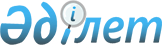 О внесении изменений и дополнений в постановление акимата от 19 января 2015 года № 14 "Об утверждении Положения о государственном учреждении "Управление государственного архитектурно-строительного контроля акимата Костанайской области"
					
			Утративший силу
			
			
		
					Постановление акимата Костанайской области от 9 апреля 2015 года № 145. Зарегистрировано Департаментом юстиции Костанайской области 14 мая 2015 года № 5601. Утратило силу постановлением акимата Костанайской области от 30 декабря 2016 № 595      Сноска. Утратило силу постановлением акимата Костанайской области от 30.12.2016 № 595 (вводится в действие по истечении десяти календарных дней после дня его первого официального опубликования).

      В соответствии с Указом Президента Республики Казахстан от 25 августа 2014 года № 898 "О мерах по разграничению полномочий между уровнями государственного управления Республики Казахстан" акимат Костанайской области ПОСТАНОВЛЯЕТ:

      1. Внести в постановление акимата Костанайской области от 19 января 2015 года № 14 "Об утверждении Положения о государственном учреждении "Управление государственного архитектурно-строительного контроля акимата Костанайской области" (зарегистрировано в Реестре государственной регистрации нормативных правовых актов под № 5339, опубликовано 4 февраля 2015 года в газете "Қостанай таңы") следующие изменения и дополнения:

      в Положении о государственном учреждении "Управление государственного архитектурно-строительного контроля акимата Костанайской области", утвержденном вышеуказанным постановлением:

      пункт 16 дополнить подпунктами 4-1), 4-2), 4-3) следующего содержания:

      "4-1) контроль за безопасной эксплуатацией опасных технических устройств, работающих под давлением более 0,07 мегаПаскаля или при температуре нагрева воды более 115 градусов Цельсия, грузоподъемных механизмов, эскалаторов, канатных дорог, фуникулеров, лифтов на объектах жилищно-коммунального хозяйства;

      4-2) осуществление постановки на учет и снятие с учета опасных технических устройств объектов жилищно-коммунального хозяйства;

      4-3) осуществление контроля за соблюдением требований безопасной эксплуатации бытовых баллонов и объектов систем газоснабжения;".

      2. Настоящее постановление вводится в действие по истечении десяти календарных дней после дня его первого официального опубликования.


					© 2012. РГП на ПХВ «Институт законодательства и правовой информации Республики Казахстан» Министерства юстиции Республики Казахстан
				
      Аким
Костанайской области

Н. Садуакасов
